４　ワークシート「家族の食生活の悩みを解決する献立を考えよう」　　年　　組　　番 名前　　　　　　　　　１．家族の役割分担（　　　）班：祖母（　　　）、父（　　　）、兄（　　　）、妹（　　　）２．ロールプレイングを通して、自分の役割からの思い（感じたこと、どうしたいか）を書こう。３．家族に思いを発表し合って、家族の解決すべき悩みをあげて、悩みを解決できる献立を考えてみよう。４．同じ役割で集まり、資料を参考に家族全員の悩み解決に向けて考えられることを整理しよう。５．元の家族に戻って、それぞれの役割で資料から得られた家族全員の悩み解決の情報を家族に説明する。それぞれの役割が説明してくれた情報のメモを取ろう。（発表順は、祖母Ａ→父Ｂ→兄Ｃ→妹Ｄ）６．５で得られた情報をもとに、３で挙げられた家族の悩みを解決できる献立を考えてみよう。そして下の□になぜこの献立　　にしたのかを書こう。７．各班の家庭の問題解決策とその理由を発表し合い、思ったこと・工夫されていたことなどのメモをとろう。９．他の班の発表を聞いて、もう一度、家族の悩みを解決する方法を個人で振り返ってみよう。本当に考えた献立でよかったのか、もっと別の工夫があったのかなど、授業を通して考えたこと、思ったことを書いてみよう。家族の食生活の悩みを解決する献立を実際に作ってみよう！６．　家族の悩みを解決できる献立について、下の献立作成表を作ろう。その時に家族1人平均の概量を満たすように工夫しよう。　　　材料の分量は１人分で、盛り付け・配膳図もわかりやすくイメージをイラストで表そう！献立作成表「家族会議で購入計画を立てよう」②情報収集内容　　　　　役「　　　　　　　　　　」・家電「　　　　　　　　　　」③エキスパートで自分が選んだ理由１位　　理由　　　　　　　　　　　　　　　　　　　　　　　　　　　　　　　　　　　　　　　　　　　　　　　　　　　　　　　　　　　　　　　　　　　　　２位　　理由　　　　　　　　　　　　　　　　　　　　　　　　　　　　　　　　　　　　　　　　　　　　　　　　　　　　　　　　　　　　　　　　　　　　　④〇〇家の家族会議（ジグソー班）【家族会議内容（最初のそれぞれの希望をまとめる）】【家族会議の結果！！】⑤他の家族会議の話を聴いてみて思ったこと、良い点、改善点、工夫されていたことをメモしよう。また、自分の家族の課題解決がこれでよかったのか、〇〇家族の選択を振り返ってみよう。「安全で快適に住まう工夫を考えよう」4 エキスパート活動父母チーム：父母の立場で、安全で快適に住まう工夫を考えよう！4 エキスパート活動太郎君チーム：太郎君の立場で、安全で快適に住まう工夫を考えよう！4 エキスパート活動妹チーム：妹の立場で、安全で快適に住まう工夫を考えよう！4 エキスパート活動祖母チーム：おばあさんの立場で、安全で快適に住まう工夫を考えよう！５　ジグソー活動家族会議　家族全員が安全で快適に住まうための工夫を話し合おう！　１．それぞれの意見を発表し、まとめよう！　理由も簡潔に記入する。２．結論をまとめよう！　あなたの家族は、どんな工夫をするのか？　　※なお大規模な工事が必要な場合は参考資料を見よう。６　クロストーク　家族の中で代表者が発表する。　他の家族（グループ）の意見はどうだったか？　よいところをまとめよう！７　まとめ　「家族全員が安全で快適に住まう工夫」について分かったこと（感想も含む）参考資料１　大規模な工事にかかる費用例２　部屋に必要な物の購入費用「煮る調理のコツを探ろう」授業プリント　　　年　　　組　　　番　　名前　　　　　　　　　　　＜煮るコツ＞ 食材によって煮る方法はどのように違うだろうか。なぜそのような違いがあるのだろうか。役割に〇（　　）祖母（　　）父（　　）兄（　　）妹家族の問題祖母：（　　　　　　　　　　　　　　　　　　　　　　　　　　　　　　　　　　　　　　　　　　　　　　　　　　　　　　　　　　　　　　　）父　：（　　　　　　　　　　　　　　　　　　　　　　　　　　　　　　　　　　　　　　　　　　　　　　　　　　　　　　　　　　　　　　　）兄　：（　　　　　　　　　　　　　　　　　　　　　　　　　　　　　　　　　　　　　　　　　　　　　　　　　　　　　　　　　　　　　　　）妹　：（　　　　　　　　　　　　　　　　　　　　　　　　　　　　　　　　　　　　　　　　　　　　　　　　　　　　　　　　　　　　　　　）献立（料理）材料担当した資料番号に〇祖母　Ａ（　　　）父　　Ｂ（　　　）兄　　Ｃ（　　　）妹　　Ｄ（　　　）資料番号情報メモ発表者が担当した資料晩報に〇祖母　Ａ（　　　）父　　Ｂ（　　　）兄　　Ｃ（　　　）妹　　Ｄ（　　　）発表者が担当した資料晩報に〇祖母　Ａ（　　　）父　　Ｂ（　　　）兄　　Ｃ（　　　）妹　　Ｄ（　　　）発表者が担当した資料晩報に〇祖母　Ａ（　　　）父　　Ｂ（　　　）兄　　Ｃ（　　　）妹　　Ｄ（　　　）献立名献立名料理名料理名なぜこの献立にしたのか？説明など１班２班３班４班５班６班７班８班９班１０班自己評価①  役割になって考えることができたかＡできた、　Ｂまあできた、　Ｃできなかった自己評価②  家族に自分の役割の解決策を伝えられたかＡできた、　Ｂまあできた、　Ｃできなかった自己評価③  家族で協力して問題解決策を決定できたかＡできた、　Ｂまあできた、　Ｃできなかった＜献立名＞＜献立名＞＜献立名＞＜献立名＞＜献立名＞＜盛り付け・配膳図＞＜盛り付け・配膳図＞＜盛り付け・配膳図＞＜盛り付け・配膳図＞＜盛り付け・配膳図＞＜盛り付け・配膳図＞＜盛り付け・配膳図＞＜盛り付け・配膳図＞＜盛り付け・配膳図＞＜盛り付け・配膳図＞＜盛り付け・配膳図＞分量分量1人分で分類（単位はｇ）1人分で分類（単位はｇ）1人分で分類（単位はｇ）1人分で分類（単位はｇ）1人分で分類（単位はｇ）1人分で分類（単位はｇ）1人分で分類（単位はｇ）1人分で分類（単位はｇ）1人分で分類（単位はｇ）1人分で分類（単位はｇ）1人分で分類（単位はｇ）1人分で分類（単位はｇ）料理名材料名（一）人分（四）人分第１群第１群第１群第２群第２群第３群第３群第３群第４群第４群第４群調味料その他料理名材料名（一）人分（四）人分乳・乳製品乳・乳製品卵魚介・肉豆・豆製品野菜いも果物穀類油脂砂糖調味料その他１人平均の概量104104174328117336711384合計ABCDアフターサービス・保証期間はどのくらいか・購入後の点検修理サービスは　あるか価格　・適切な予算か品質・機能・品質は良いか・安全か・機能的か環境への配慮・資源やエネルギーの節約にな　るか・資源を無駄にｈしていないか支払方法その他父母姉弟希望A・B・C・D理由選択のポイントを含めて書く金額家族の合計金額　￥掃除機洗濯機ドライヤーパソコンA・B・C・Dのどれ？理由「アフターサービス」「品質・機能」「環境への配慮」などの面から総合的に考える支払方法・現金・分割（月いくらの何回払い＋手数料「アフターサービス」「価格」「品質・機能」「環境への配慮」の優先順位・その他１位「アフターサービス」「価格」「品質・機能」「環境への配慮」の優先順位・その他２位合計金額￥家のどここのままでよいところ危険性・よくない状態→どうするか必要な物家族生活の空間・リビング・ダイニング・和室家事作業の空間・台所・洗面所・ベランダ個人生活の空間・寝室・個人の部屋生理・衛生の空間・浴室・洗面所・トイレその他の空間・玄関・廊下・階段・収納家のどここのままでよいところ危険性・よくない状態→どうするか必要な物家族生活の空間・リビング・ダイニング・和室家事作業の空間・台所・洗面所・ベランダ個人生活の空間・寝室・個人の部屋生理・衛生の空間・浴室・洗面所・トイレその他の空間・玄関・廊下・階段・収納家のどここのままでよいところ危険性・よくない状態→どうするか必要な物家族生活の空間・リビング・ダイニング・和室家事作業の空間・台所・洗面所・ベランダ個人生活の空間・寝室・個人の部屋生理・衛生の空間・浴室・洗面所・トイレその他の空間・玄関・廊下・階段・収納家のどこどんな危険性・よくない状態→どうするか必要な物家族生活の空間・リビング・ダイニング・和室家事作業の空間・台所・洗面所・ベランダ個人生活の空間・寝室・個人の部屋生理・衛生の空間・浴室・洗面所・トイレその他の空間・玄関・廊下・階段・収納家族意見お父さんお母さん太郎君妹さんおばあさん家族発表内容自己評価自己評価快適に住まう工夫が考えられたか５　・　４　・　３　・　２　・　１安全に住まう工夫が考えられたか５　・　４　・　３　・　２　・　１家族が住まいに対して持つ希望を実現できたか５　・　４　・　３　・　２　・　１授業を通して自分の住まいをどのように工夫したらよいか考えられたか５　・　４　・　３　・　２　・　１①　バリアフリー工事（段差をなくし、手すりをつける等）２００万円～②　防音室の工事（音漏れの少ない部屋にする）２５０万円～③　部屋の分割（１つの部屋を２つに分ける）１００万円～④　一部改修（１カ所だけ直す）３０万円～①　カーテン５、０００円～②  布１、０００円～③  転倒防止グッズ　1カ所３、０００円～④  カラーボックス（小さな棚）⑤  幼児ケガ防止グッズ　１つ（柵、ストッパーなど）１，０００円～１，０００円～料理名肉じゃがさばのみそ煮ひじきの煮物かぼちゃの煮物シチューの煮物煮物の種類炒め物煮つけ・煮しめ炒め煮含め煮煮込み材料（5人分）豚肉こま切れ　２５０ｇじゃがいも　中5個（３００ｇ）にんじん　1本（７５ｇ）玉ねぎ　1個（７５ｇ）サラダ油　　大さじ１水　２００ｍｌ（２００ｇ）酒　大さじ１（１５ｇ）砂糖　大さじ２（１８ｇ）しょうゆ　大さじ３（５４ｇ）さば　５切れ（４００ｇ）しょうが　１５ｇねぎ　２００ｇ水　１５０ｍｌ（１５０ｇ）酒　大さじ５（７５ｇ）砂糖　大さじ５（４５ｇ）みそ　大さじ５（９０ｇ）乾燥芽ひじき　２５ｇ水煮大豆　２００ｇにんじん　３０ｇ水　１２５ｍｌ（１２５ｇ）酒　大さじ１（１５ｇ）砂糖　小さじ３（２７ｇ）しょうゆ　大さじ２（３６ｇ）ごま油　小さじ１かぼちゃ　５００ｇ水　２００ｍｌ（２００ｇ）みりん　大さじ２（３６ｇ）砂糖　大さじ２（１８ｇ）しょうゆ　大さじ２（３６ｇ）酒　大さじ２（３０ｇ）豚肉こま切れ　２５０ｇ☆塩　２．５ｇ☆こしょう　少々じゃがいも　5個（３００ｇ）にんじん　1本（７５ｇ）玉ねぎ　1個（７５ｇ）バター　３５ｇ小麦粉　３５ｇ水　１０００ｍｌ（１０００ｇ）牛乳　２５０ｍｌ（２５０ｇ）固形コンソメ　1個塩　５ｇこしょう　少々サラダ油　大さじ１作り方1.じゃがいもは皮をむき、４つに切り水にさらす。2.にんじんを乱切りに、玉ねぎを半月切りにする。3.鍋にサラダ油を熱し、肉を入れて強火でさっと炒める。肉の色が変わったらじゃがいも、にんじんを加えてさらに炒める。4.玉ねぎを入れ、水、酒、砂糖、しょうゆを加える。ふっとうしたら弱火にしてあくを取り、５分間煮る。5.落としぶたをして、弱火で約15分間煮る。6.器に盛り付ける。1.しょうがを薄切りにする。ねぎを５㎝に切る。2.鍋に、水、酒、砂糖、みそ、しょうがを入れ、火にかける。3.ふっとうしたら火を弱め、皮を上にしてさばと５cmに切ったねぎを入れる。4.落としぶたをして約10分間煮る。5.器にさばを盛り付けて煮汁をかける。ねぎは手前に盛り付ける。1.乾燥芽ひじきは洗って砂やごみを取り除き、たっぷりの水に10～15分つけて戻す。2.鍋にごま油を入れて熱し、ひじきと水煮大豆、にんじんを入れて中火で炒める。3.水、しょうゆ、砂糖、酒を入れてかき混ぜ、煮汁がなくなるまで煮る。4.器に盛り付ける。1.かぼちゃは種とワタをとって、３～４cm角に切る。2.鍋にかぼちゃの皮を下にして並べ、水、みりん、砂糖、しょうゆ、酒を入れ、落としぶたをして強火で煮る。3.ふっとうしたら弱火にし、かぼちゃがやわらかくなったら火を止める。4.器に盛り付ける。1.材料を切る。肉に塩・こしょうをふる。2.鍋にサラダ油を熱し、中火で肉の表面の色が変わるまで炒める。3.バターと玉ねぎ、じゃがいも、にんじんを加え、小麦粉をふりながらよく炒める。4.水と固形コンソメ、香辛料、塩を加え、中火で10～15分間ときどき混ぜながら煮込む。材料がやわらかくなったら　牛乳を加え、弱火で５～10分間煮込む。5.器に盛り付ける。鍋の種類中深なべ浅なべ中深なべ中深なべ中深なべ手順炒める→調味液で加熱する調味液で加熱する炒める→調味液で加熱する調味液で加熱する炒める→調味液で加熱する煮る時間火加減（炒める）→　　（煮る）（沸騰）→　　（煮る）（炒める）→　　（煮る）→　　（煮る）中火（炒める）→弱火（煮る）かき混ぜ〇落としぶた×水分率３１．８％３６．９％４４．５％３９．８％６１．６％調味料濃度３０．３％５８．３％３９．０％３７．５％２８．５％材料：煮汁１：０．４１：０．６１：０．８１：０．６１：１．６煮汁の量（絵）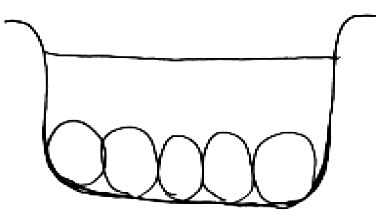 主な具材肉、野菜各料理の煮るコツ・まずタンパク質を固める・固いものから火を通す・調味料は煮込む前に入れる・弱火で煮る